El Concurso Fotográfico 'I Concurso fotografía FPyC ', convocado el 4 de noviembre de 2019 por la Fundación Pluralismo y Convivencia, y fallado el 2 de julio de 2019 anuncia sus premiados. Se recibieron un total de 94 imágenes de 49 autores. El jurado estuvo compuesto por los miembros de la Junta Rectora de la Fundación Pluralismo y Convivencia, fallando con el siguiente resultado:Primer premio: “Un mundo” de Delia LozoainAccésit: “El reto de combinar identidades múltiples opuestas” de Oihana Marco Méndez y “Carmen...Vota” de Teresa Martin MelgarejoMenciones especiales:” Bautismo: entrando en el mar” Eva Abril Lladó y “De vuelta al convento” de Lucía Ballester BellverEnhorabuena a las premiadas y nuestro más sincero agradecimiento a tod@s los participantes.La foto ganadora corresponde a la imagen: 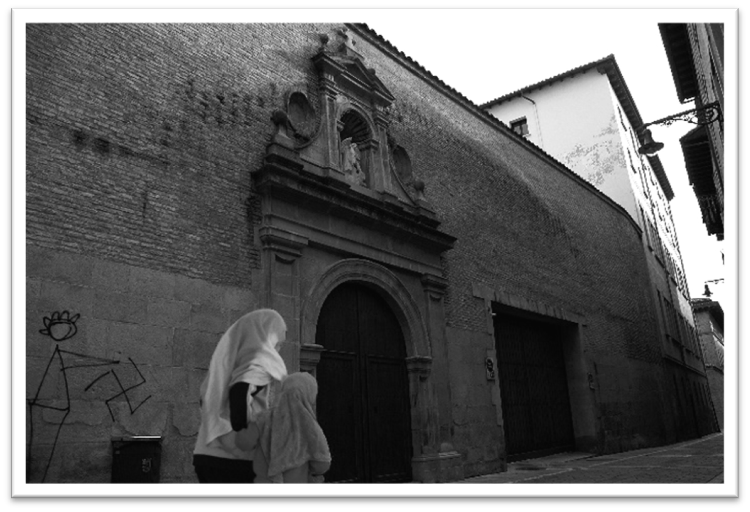 Título: Un mundoAutora: Delia LinzoainLos dos accésits corresponden a las imágenes: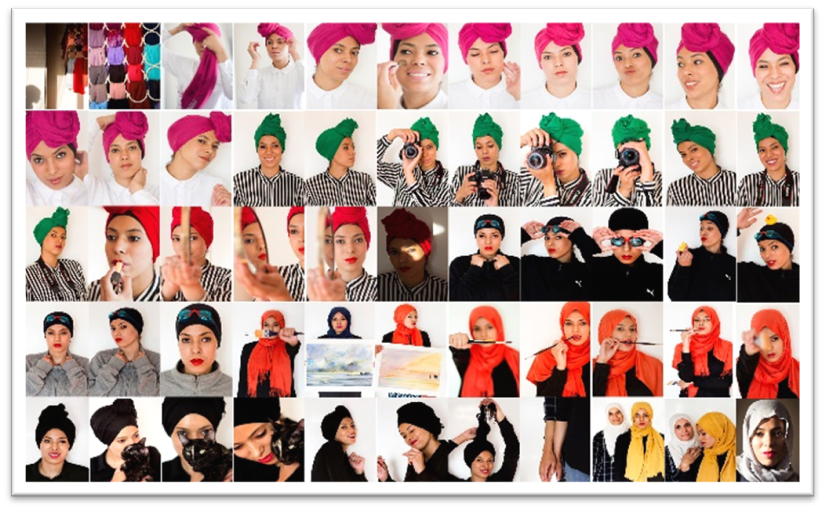 Título: El reto de combinar identidades múltiples opuestasAutora: Oihana Marco Méndez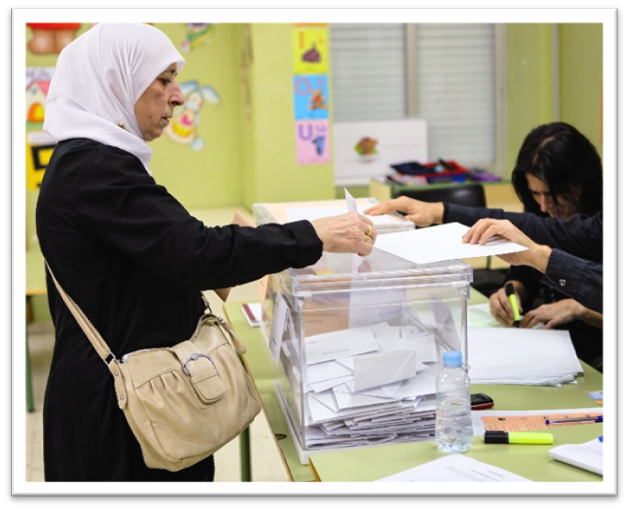 Título: Carmen...VotaAutora: Teresa Martin MelgarejoY finalmente las menciones especiales del jurado corresponden a las imágenes: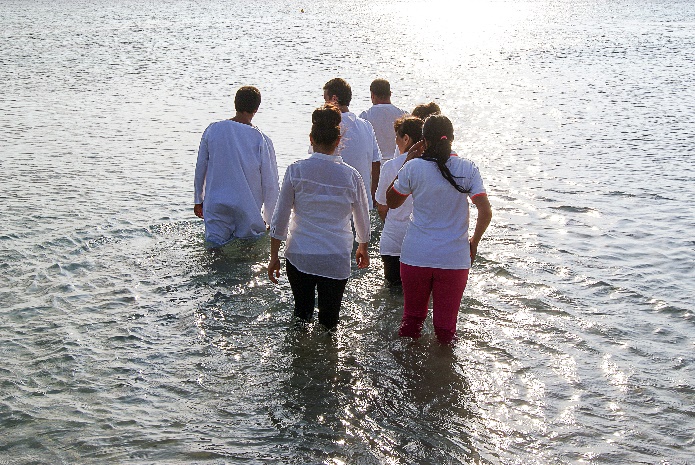 Título: Bautismo: entrando en el marAutora: Eva Abril Lladó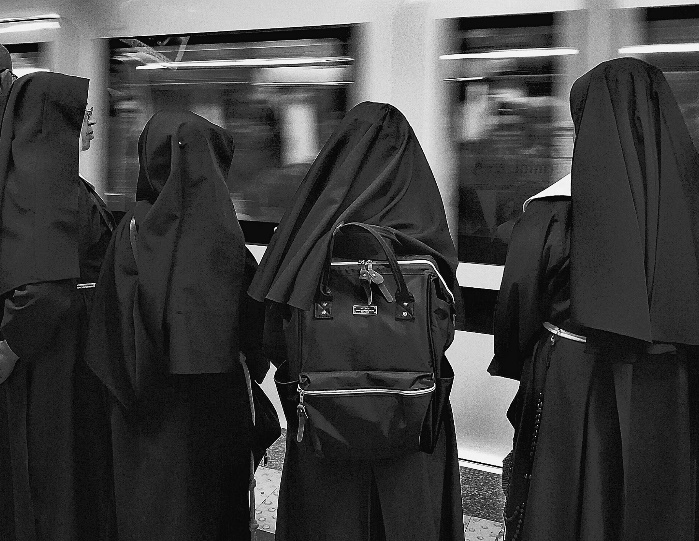 Título: De vuelta al convento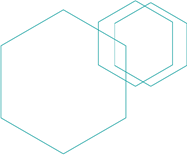 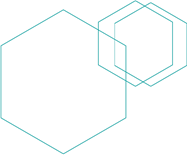 Autora: Lucía Ballester Bellver